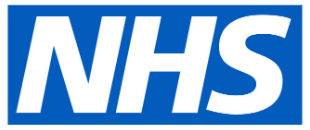 Access to NHS Dentistry is currently limited during the pandemic as all dentists have been asked to stop all routine “face-to-face” dental care.However, if you need urgent dental care, help is at hand: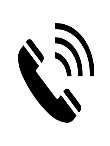 CALL your dental practice:They will give you advice over the telephone and make arrangements for you if you need to be seen.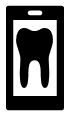 If you don’t have a dentist, find your nearest dentist and CALL them. You can search for your nearest dentist at: https://www.nhs.uk/service-search/find-a-dentist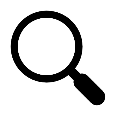 You can also contact NHS 111: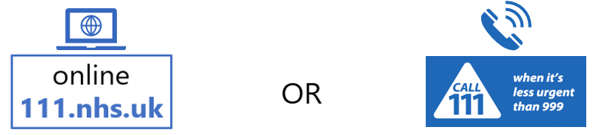 You can ask for a translator if you need one.NHS 111 is available 24 hours a day, 7 days a weekIf you’re deaf, you can:use the NHS 111 British Sign Language service: interpreternow.co.uk/nhs111orcall 18001 111 on a textphoneDo not worry if you have COVID-19 symptoms, appropriate arrangements can be made to see you if you need urgent dental care.